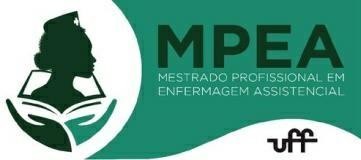 Universidade Federal FluminenseEscola de Enfermagem Aurora de Afonso Costa Mestrado Profissional Enfermagem Assistencial https://mpea.uff.br/FORMULÁRIO DE INSCRIÇÃODados PessoaisNome completo:Nome completo:Nome completo:Nome completo:Dados PessoaisSexo: ( ) F ( ) MSexo: ( ) F ( ) MData de nascimento:Data de nascimento:Dados PessoaisEstado civil:Estado civil:Naturalidade:Naturalidade:Dados PessoaisPai:Pai:Pai:Pai:Dados PessoaisMãe:Mãe:Mãe:Mãe:Dados PessoaisCOREN:Emissão:Emissão:CPF:Dados PessoaisRG (estado/órgão):Emissão:Emissão:Emissão:ContatoRua:Rua:Rua:ContatoBairro:Cidade:Estado:ContatoCEP:Telefone (	)Telefone (	)ContatoFax:Celular: (	)Celular: (	)ContatoE-mail:FormaçãoNívelNome do CursoInstituiçãoPeríodoFormação GraduaçãoFormação Pós-graduaçãoAtividade Profissional Atividade atual: Atividade Profissional Instituição:Atividade Profissional Endereço/telefone: